SOLICITUD DE BECA 2023DOCUMENTOS REQUERIDOS Y OBLIGATORIOS PARA LA POSTULACIÓNDebe adjuntar en formato PDF o JPG la totalidad de los documentos que considere necesario para justificar su postulación, en un solo correo. ** Se entenderá por enfermedad crónica aquella que requiera medicación y tratamiento de manera periódica y permanente, no se considerarán gastos por enfermedades esporádicas.IMPORTANTE: Si el apoderado no cuenta con la totalidad de la documentación, es causal para no obtener el beneficio. La asistente social podrá llamar a entrevista y/o se comunicara con usted telefónicamente en caso de dudas en el proceso.SANTIAGO, Agosto 2023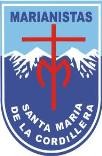 COLEGIO SANTA MARIA DE LA CORDILLERA (FUND. CHAMINADE)Avenida Gabriela Poniente – 662 – Puente Alto – Teléfono: 3699 238 – 3699 239 – Fax: 3699 242. SantiagoWeb: www.csmc.clINGRESOS del Grupo Familiar(Deberán presentar y acreditar sus ingresos TODOS los integrantes del grupo familiar CON QUIENES VIVE EL ALUMNO.)INGRESOS del Grupo Familiar(Deberán presentar y acreditar sus ingresos TODOS los integrantes del grupo familiar CON QUIENES VIVE EL ALUMNO.)3 últimas liquidaciones de sueldo o boletas de honorarios. Si trabaja informalmente entregar una planilla con los ingresos recibidos los últimos 6 meses.Para Trabajadores independientes, presentar Declaración de impuestos a la renta año 2022 y el IVA de los últimos 3 meses.Para Pensionados, presentar las últimas 3 liquidaciones de pago de pensión, jubilación, montepío u otro.3 últimas cotizaciones de la AFP.Finiquito, en caso de encontrarse cesante (independiente del periodo de cesantía). Si no cuenta con Finiquito presentar las 12 últimas cotizaciones previsionales.GASTOS del Grupo FamiliarGASTOS del Grupo FamiliarTalonario de pago de mensualidades. Incluye al alumno y a cualquier otro integrante del grupo familiar que curse algún tipo de estudio (Jardín Infantil, Enseñanza Básica, Media, Superior, Preuniversitario, otro)2 Boletas de pago de arriendo y/o dividendo de la vivienda que habitan.2 últimos recibos de luz2 últimos recibos de agua2 últimos recibos de gas2 últimos recibos de teléfono (fijo y celular)2 últimos recibos de gastos comunes2 últimos recibos de contribuciones y derechos de aseoEstimación del gasto mensual en alimentación (supermercado, feria, gasto diario). Presentar en una hoja de estimación de los gastos, con letra claraEstimación mensual de los gastos en movilización (combustible, locomoción colectiva). Presentar en una hoja con la estimación del gasto, con letra claraRecibo de pago de transporte escolar, si corresponde.Acreditación médica de enfermedad crónica sufrida por algún miembro del grupo familiar. (**)Estimación del gasto mensual en el tratamiento de la Enfermedad Crónica acreditada. Presentar en una hoja con la estimación del gasto, con letra clara.Presentar estimación de Deudas del grupo familiar, adjuntando boletas y hoja con la estimación del gasto mensual.BIENES del Grupo FamiliarBIENES del Grupo FamiliarPermiso de Circulación o el Padrón del/os vehículo/s que posea el grupo familiar junto con el Certificado de Inscripción Automotriz del Registro Civil.Certificado que acredite la posesión de algún bien raíz adicional al que habita el grupo familiar.Documento que acredite ingresos y egresos que este inmueble les reporte en caso de arrendarlo.